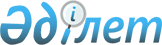 О внесении изменений в приказ Министра экономики и бюджетного планирования Республики Казахстан от 22 апреля 2013 года № 111 "Об утверждении Таблицы распределения поступлений бюджета между уровнями бюджетов и контрольным счетом наличности Национального фонда Республики Казахстан"
					
			Утративший силу
			
			
		
					Приказ Министра экономики и бюджетного планирования Республики Казахстан от 9 декабря 2013 года № 365. Зарегистрирован в Министерстве юстиции Республики Казахстан 26 декабря 2013 года № 9029. Утратил силу приказом Министра финансов Республики Казахстан от 18 сентября 2014 года № 404      Сноска. Утратил силу приказом Министра финансов РК от 18.09.2014 № 404.      Примечание РЦПИ!

      Порядок введения в действие приказа см. п.3

      ПРИКАЗЫВАЮ:



      1. Внести в приказ Министра экономики и бюджетного планирования Республики Казахстан от 22 апреля 2013 года № 111 «Об утверждении Таблицы распределения поступлений бюджета между уровнями бюджетов и контрольным счетом наличности Национального фонда Республики Казахстан» (зарегистрирован в Реестре государственной регистрации нормативных правовых актов за № 8459) следующие изменения:



      в Таблице распределения поступлений бюджета между уровнями бюджетов и контрольным счетом наличности Национального фонда Республики Казахстан, утвержденной указанным приказом:



      в категории 2 «Неналоговые поступления»:



      в классе 04 «Штрафы, пени, санкции, взыскания, налагаемые государственными учреждениями, финансируемыми из государственного бюджета, а также содержащимися и финансируемыми из бюджета (сметы расходов) Национального Банка Республики Казахстан»:



      в подклассе 1 «Штрафы, пени, санкции, взыскания, налагаемые государственными учреждениями, финансируемыми из государственного бюджета, а также содержащимися и финансируемыми из бюджета (сметы расходов) Национального Банка Республики Казахстан, за исключением поступлений от организаций нефтяного сектора»:



      строку:

«                                                                    »

      изложить в следующей редакции:

«                                                                   »;

      строку:

«                                                                    »

      исключить.



      2. Департаменту бюджетного планирования и прогнозирования (Токабекова Ж.Т.) обеспечить государственную регистрацию настоящего приказа в Министерстве юстиции Республики Казахстан и его официальное опубликование в информационно-правовой системе «Әділет» и в официальных средствах массовой информации.



      3. Настоящий приказ вводится в действие с 1 января 2014 года и подлежит официальному опубликованию.      Министр                                    Е. Досаев
					© 2012. РГП на ПХВ «Институт законодательства и правовой информации Республики Казахстан» Министерства юстиции Республики Казахстан
				Административные штрафы, пени, санкции, взыскания, налагаемые Министерством охраны окружающей среды Республики Казахстан, его территориальными органами финансируемые из республиканского бюджета, за исключением поступлений от организаций нефтяного сектора204124100Административные штрафы, пени, санкции, взыскания, налагаемые Министерством охраны окружающей среды Республики Казахстан, его территориальными органами финансируемые из республиканского бюджета, за исключением поступлений от организаций нефтяного сектораАдминистративные штрафы, пени, санкции, взыскания, налагаемые Министерством охраны окружающей среды Республики Казахстан, его территориальными органами финансируемые из республиканского бюджета, за исключением поступлений от организаций нефтяного сектораАдминистративные штрафы, пени, санкции, взыскания, налагаемые Министерством охраны окружающей среды Республики Казахстан, его территориальными органами финансируемые из республиканского бюджета, за исключением поступлений от организаций нефтяного сектораАдминистративные штрафы, пени, санкции, взыскания, налагаемые Министерством охраны окружающей среды Республики Казахстан, его территориальными органами финансируемые из республиканского бюджета, за исключением поступлений от организаций нефтяного сектораАдминистративные штрафы, пени, санкции, взыскания, налагаемые Министерством окружающей среды и водных ресурсов Республики Казахстан, его территориальными органами финансируемые из республиканского бюджета, за исключением поступлений от организаций нефтяного сектора204124100Административные штрафы, пени, санкции, взыскания, налагаемые Министерством окружающей среды и водных ресурсов Республики Казахстан, его территориальными органами финансируемые из республиканского бюджета, за исключением поступлений от организаций нефтяного сектораАдминистративные штрафы, пени, санкции, взыскания, налагаемые Министерством окружающей среды и водных ресурсов Республики Казахстан, его территориальными органами финансируемые из республиканского бюджета, за исключением поступлений от организаций нефтяного сектораАдминистративные штрафы, пени, санкции, взыскания, налагаемые Министерством окружающей среды и водных ресурсов Республики Казахстан, его территориальными органами финансируемые из республиканского бюджета, за исключением поступлений от организаций нефтяного сектораАдминистративные штрафы, пени, санкции, взыскания, налагаемые Министерством окружающей среды и водных ресурсов Республики Казахстан, его территориальными органами финансируемые из республиканского бюджета, за исключением поступлений от организаций нефтяного сектораАдминистративные штрафы, пени, санкции, взыскания, налагаемые Министерством окружающей среды и водных ресурсов Республики Казахстан, его территориальными органами финансируемые из республиканского бюджета, за исключением поступлений от организаций нефтяного сектораАдминистративные штрафы, пени, санкции, взыскания, налагаемые Министерством окружающей среды и водных ресурсов Республики Казахстан, его территориальными органами финансируемые из республиканского бюджета, за исключением поступлений от организаций нефтяного сектораАдминистративные штрафы, пени, санкции, взыскания, налагаемые Министерством связи и информации Республики Казахстан, его территориальными органами финансируемые из республиканского бюджета, за исключением поступлений от организаций нефтяного сектора204134100Административные штрафы, пени, санкции, взыскания, налагаемые Министерством связи и информации Республики Казахстан, его территориальными органами финансируемые из республиканского бюджета, за исключением поступлений от организаций нефтяного сектораАдминистративные штрафы, пени, санкции, взыскания, налагаемые Министерством связи и информации Республики Казахстан, его территориальными органами финансируемые из республиканского бюджета, за исключением поступлений от организаций нефтяного сектораАдминистративные штрафы, пени, санкции, взыскания, налагаемые Министерством связи и информации Республики Казахстан, его территориальными органами финансируемые из республиканского бюджета, за исключением поступлений от организаций нефтяного сектораАдминистративные штрафы, пени, санкции, взыскания, налагаемые Министерством связи и информации Республики Казахстан, его территориальными органами финансируемые из республиканского бюджета, за исключением поступлений от организаций нефтяного сектораАдминистративные штрафы, пени, санкции, взыскания, налагаемые Министерством связи и информации Республики Казахстан, его территориальными органами финансируемые из республиканского бюджета, за исключением поступлений от организаций нефтяного сектораАдминистративные штрафы, пени, санкции, взыскания, налагаемые Министерством связи и информации Республики Казахстан, его территориальными органами финансируемые из республиканского бюджета, за исключением поступлений от организаций нефтяного сектора